Саратовская ОТШ ДОСААФ России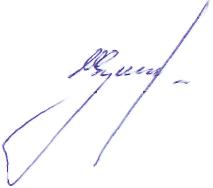 ПОЛОЖЕНИЕо промежуточной аттестации обучающихся и осуществлении текущего контроля успеваемостиОбщие положения1.1. Настоящее Положение разработано в соответствии с Федеральным Законом от 29 декабря 2012 г. № 273-ФЗ «Об образовании в Российской Федерации», Уставом организации и регламентирует содержание и порядок проведения промежуточной аттестации  и осуществления текущего контроля успеваемости обучающихся ПОУ Саратовская ОТШ ДОСААФ России (далее - Учреждение).1.2. Положение о промежуточной аттестации обучающихся утверждается начальником Учреждения.1.3. Промежуточная аттестация обучающихся является важнейшей частью профессиональной подготовки водителей транспортных средств. 1.4.  Положение принимается на неопределенный срок. Изменения и дополнения к Положению утверждаются директором. После принятия новой редакции Положения предыдущая редакция утрачивает силу.        1.5. Настоящее Положение о проведении промежуточной аттестации учащихся и осуществлении текущего контроля их успеваемости (далее - Положение) является локальным нормативным актом образовательного учреждения , регулирующим периодичность, порядок,  систему оценок и формы проведения промежуточной аттестации учащихся и текущего контроля их успеваемости.         1.6. Освоение образовательной программы, в том числе отдельной части или всего объема учебного предмета, курса, дисциплины (модуля) образовательной программы, сопровождается текущим контролем успеваемости и промежуточной аттестацией обучающихся.2. Текущий контроль успеваемости обучающихся        2.1. Текущий контроль успеваемости обучающихся – это систематическая проверка учебных достижений учащихся, проводимая педагогом в ходе осуществления образовательной деятельности в соответствии с образовательной программой .       2.2. Проведение текущего контроля успеваемости направлено на обеспечение выстраивания образовательного процесса максимально эффективным образом для достижения  результатов освоения образовательных программ подготовки водителей транспортных средств. 2.3. Текущему контролю подлежат обучающиеся по всем учебным предметам. 2.4. Формы текущего контроля определяет преподаватель с учетом контингента обучающихся, содержания учебного материала и используемых образовательных технологий.2.5. Текущая успеваемость обозначается цифрами: «5» - отлично, «4» - хорошо, «3» -удовлетворительно, «2» - неудовлетворительно.3. Промежуточная аттестация обучающихся        3.1. Промежуточная аттестация – это установление уровня достижения результатов освоения учебных предметов, курсов, дисциплин (модулей), предусмотренных  образовательной программой.3.2.Промежуточная аттестация проводятся с целью:- установления фактического уровня теоретических знаний обучающихся по предметам учебного плана, их практических умений и навыков;- повышения эффективности обучения, качества учебно-производственного процесса;-  контроля за выполнением учебных программ.3.3. Промежуточной аттестации подлежат все обучающиеся в соответствии с требованиями образовательной программы и учебного плана.3.4. Промежуточной аттестации по завершении отдельных теоретических и практических этапов обучения подлежат обучающиеся по всем учебным предметам, которые предусмотрены учебными программами и учебными планами подготовки.3.5. Промежуточная аттестация по теоретическим предметам обучения осуществляется в форме зачетов. Зачеты проводятся в соответствии с календарным учебным графиком прохождения образовательной программы профессиональной подготовки водителей транспортных средств. В журнале в графе «Зачет» проставляется оценка, полученная при проведении промежуточной аттестации прописью (зачтено/ не зачтено), оформляется зачетная ведомость.3.6. Контроль знаний и умений по учебным предметам осуществляется по результатам решения тематических задач по темам, по практическому вождению транспортных средств осуществляется путем выполнения контрольных заданий.3.7. Для проведения промежуточной аттестации у преподавателя должна быть следующая документация: -журнал учета теоретического обучения, заполненный в соответствии с требованиями; - тематические задачи по предметам;  -сводная ведомость оценок обучающихся; -бланк протокола промежуточной аттестации. 3.8. Преподаватель: -организует подготовку учебного кабинета к проведению аттестации; -обеспечивает явку обучающихся на консультации и промежуточную аттестацию. 3.9. Для проведения промежуточной аттестации у мастера производственного обучения  должна быть следующая документация: -индивидуальные карточки учета обучения вождению, заполненные в соответствии с требованиями; -перечень упражнений по освоению первоначального обучения вождению; -сводная ведомость оценок обучающихся; -бланк протокола промежуточной аттестации. 3.10. Мастер производственного обучения: -организует подготовку учебного автодрома к проведению аттестации; -обеспечивает явку обучающихся на промежуточную аттестацию3.11. К аттестации допускаются учащиеся, имеющие положительные оценки по теоретическим предметам, не имеющие задолженностей по отработкам пропущенных по уважительной причине занятий, успешно освоившие программу первоначального обучения вождению на автотренажере и автодроме - Задание №1-№6, а также не имеющие пропуски занятий без уважительной причины. Обучающиеся, прошедшие промежуточную аттестацию по первоначальному практическому обучению, допускаются к обучению по вождению в условиях реального дорожного движения.         3.12. При пропуске обучающимся по уважительной причине более половины учебного времени, отводимого на изучение учебного предмета,  дисциплины обучающийся имеет право на перенос срока проведения промежуточной аттестации. Новый срок проведения промежуточной аттестации определяется Учреждением с учетом учебного плана, индивидуального учебного плана на основании заявления обучающегося (его родителей, законных представителей).3.13. Итоги промежуточной аттестации обсуждаются на заседаниях предметных комиссий.4. Проведение повторной аттестации              4.1.Повторная аттестация проводится для обучающихся, не допущенных до аттестации в отведенные сроки, получивших неудовлетворительные оценки на аттестации, а так же не имеющие возможности держать ее вместе с группой по уважительным причинам; они проходят аттестацию в дополнительные сроки.              4.2.Для проведения аттестации в дополнительные сроки издается приказ руководителя с указанием лиц, допущенных к аттестации, составляется и утверждается дополнительное расписание консультации и аттестации.              4.3.Обучающиеся, освобожденные от занятий по состоянию здоровья, аттестуются отдельно по мере выздоровления индивидуально, с соответствующим оформлением документации, в пределах сроков обучения группы. По окончании повторной аттестации организация подводит итоги и принимает решение о допуске обучающихся к первоначальному обучению вождению или о допуске их к обучению практическому вождению в условиях реального дорожного движения или отчислении. Решение утверждается приказом руководителя, который доводится до сведения обучающихся        4.4.Неудовлетворительные результаты промежуточной аттестации по одному или нескольким учебным предметам, курсам, дисциплинам (модулям) образовательной программы или не прохождение промежуточной аттестации при отсутствии уважительных причин признаются академической задолженностью.         4.5. Обучающиеся обязаны ликвидировать академическую задолженность.        4.6. Учреждение создает  условия обучающемуся для ликвидации академической задолженности и обеспечивает контроль за своевременностью ее ликвидации.        4.7. Обучающиеся, имеющие академическую задолженность, вправе пройти промежуточную аттестацию по соответствующему учебному предмету, курсу, дисциплине (модулю) не более двух раз в сроки, определяемые Учреждением,   в пределах одного года с момента образования академической задолженности. В указанный период не включаются время болезни учащегося, нахождение его в отпуске по беременности и родам.4.8. Для проведения промежуточной аттестации во второй раз Учреждением создается комиссия.4.9. Обучающиеся по основным профессиональным образовательным программам, не ликвидировавшие в установленные сроки академические задолженности, отчисляются из Учреждения как не выполнившие обязанностей по добросовестному освоению образовательной программы и выполнению учебного плана.             4.10. Решение об отчислении оформляется приказом начальника Учреждения, который доводится до сведения обучающихся.  РАССМОТРЕНО и ПРИНЯТОна заседании педагогического советапротокол № 3 от « 16»  мая 2016 г.УТВЕРЖДЕНОНачальник СОТШ ДОСААФ России______________С.В. ЩукинВВЕДЕНО В ДЕЙСТВИЕприказом № 93  от «18»  мая 2016 г.